                                                     COMANDO GENERAL DE LA ARMADA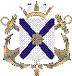 LLAMADO A EXPRESIÓN DE INTERÉS Nº 6013/2024“PASAJE Y SEGURO MEDICO FUERA DEL PAÍS PARA MISIÓN OFICIAL NAVAL CONFERENCIA PLANIFICACIÓN FINAL DEL EJERCICIO MULTINACIONAL GALAPEX 2024”Se deja expresa constancia, que el alcance del presente instrumento es el de recabar expresión de interés y propuestas, y que ello no implica el reconocimiento de derecho de especie alguna a las empresas interesadas que se presenten. Constando que se podrá modificar o reiterar el presente llamado sin expresión de causa y sin responsabilidad alguna para la Armad Nacional.El presente llamado, es una instancia preparatoria a los efectos de permitir:	a) Obtener intercambio con los eventuales oferentes interesados, para poder proyectar estrictamente alcance y estructura del futuro procedimiento de compra licitatorio u otro competitivo que resulte aplicable. 	b) Evaluación de interesados en participar en el futuro procedimiento competitivo que se resuelva promover. 	c) Tener amplia visión de los plazos-	d) Evaluar el mercado, en cuanto a su oferta, acorde la necesidad planteada	e) Recibir sugerencias, recomendaciones y planteos de los eventuales interesados.El presente llamado, no formará parte del posterior y eventual procedimiento abierto a licitación u otro procedimiento competitivo que en su caso pueda realizarse para la adjudicación. Por tanto los interesados que participen en este llamado no tendrán ninguna preferencia o derecho específico en caso de participar en el eventual procedimiento competitivo, que posteriormente pueda convocar la Armada Nacional. La participación en el presente llamado tampoco constituye un requisito de cumplimiento previo para una posterior participación en el eventual procedimiento competitivo que hipotéticamente se convoque. OBJETO DEL LLAMADO:IMPORTANTE: Los pasajes y seguros serán emitidos aproximadamente 1 semana antes de la fecha de la misión oficial, por lo que los oferentes deberán tenerlo en cuanta para cotizar los precios ajustados o proyectados para esa fecha.Requisitos:La propuesta a este llamado a expresión de interés, deberá hacerse en pesos uruguayos e incluirá la totalidad de los impuestos y todo gasto que correspondan, discriminándose claramente los mismos. Las ofertas en línea deberán estar acompañadas de un archivo adjunto con la oferta en formato tipo pdf en hoja membretada y fecha.Se deberá cotizar 1 maleta de 23 kg, carry on y bolso de mano.El seguro deberá incluir cobertura USD 60.000.ÍTEMCÓDIGO SICEARTÍCULODESCRIPCIÓNCANT.1816PASAJE AÉREOPasaje IDA: MDEO - REPÚBLICA DE ECUADORVuelta: REPÚBLICA DE ECUADOR-- MDEO
ARRIBO: 12/05/2024
RETORNO: 16/05/20242233302SEGURO MÉDICOSeguro Médico cobertura USD 60.000 
ARRIBO: 12/05/2024 
RETORNO: 16/05/20242